Composing and Decomposing 3-Digit Numbers Composing and Decomposing 3-Digit Numbers Composing and Decomposing 3-Digit Numbers Composes and decomposes using tens and ones (one way)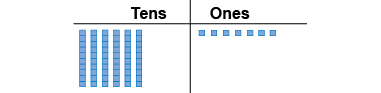 “I modelled 67.”Composes and decomposes using tens and ones (more than one way)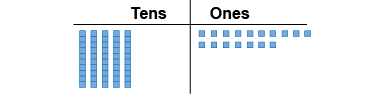 “I traded a ten for 10 ones.”Composes and decomposes using hundreds, tens, and ones (one way)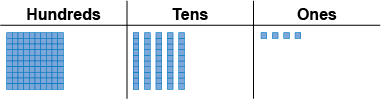 “I modelled 154.”Observations/DocumentationObservations/DocumentationObservations/DocumentationComposes and decomposes using hundreds, tens, and ones (more than one way)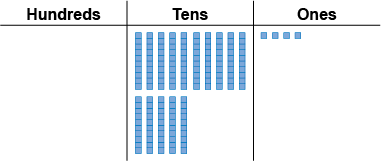 “I traded the hundred for 10 tens.”Uses place value to write a number in different ways“One hundred fifty-four
154 = 100 + 50 + 4;
1 hundred, 5 tens, 4 ones;
1 hundred, 4 tens, 14 ones
□IIIII▪▪▪▪”
Understands relationships among digits “The digit 4 in 429 represents 
4 hundreds, 40 tens, or 400 ones.”Observations/DocumentationObservations/DocumentationObservations/Documentation